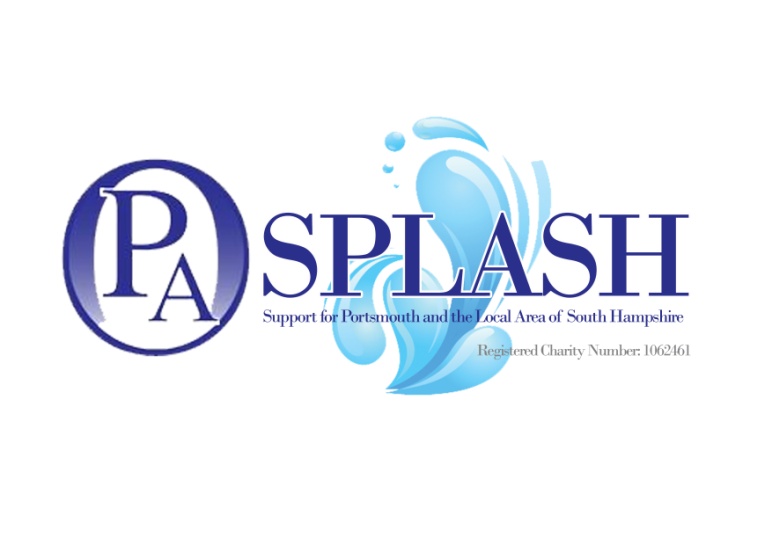 CONTACT DETAILS – IMPORTANTThe OPA-SPLASH is taking over the administration of future meetings/events from the NHS. It is important, therefore, that you register your contact details with us to ensure that invitations to future meetings/events can be made. Will you therefore please let us have your details below and hand this form in before leaving today’s meeting? All contact information will be kept strictly confidential.All future meeting and event dates will be published on the Portsmouth microsite – which can be accessed from the main OPA website (www.opa.org.uk) by clicking on the “Support Near You” tab and selecting the Portsmouth microsite.  NAME:PATIENT/CARER/OTHER (Please circle one)Preferred method of communication: Email/Letter/Phone Call (please circle one)Contact Information: (please complete at least one contact area below):Email addressHome Address and Post CodeTelephone Number